Cirkusz projektnapokTechnika: Porond benépesítése állatokkal, művészekkel (pedagógus: Kónya Zsuzsanna) Rajz:Állatok, művészek színezése (pedagógus: Kis Borbála)Technika: Leopárdok, tigrisek varrása. (pedagógus: Kónya Zsuzsanna)ÓratervA pedagógus neve: Kónya ZsuzsannaMűveltség terület: TechnikaTantárgy: TechnikaOsztály: 3.o.Az óra témája: Porondon cirkuszművészek és állatok megjelenítése.Az óra cél- és feladatrendszere: A pontos feladatvégzés. Ismeretek felidézése. A szociális kompetenciák fejlesztése az órán való együttműködés során. Az óra didaktikai feladatai: A meglévő ismeretek felidézése, megerősítése, mélyítése. Motiválás, szemléletesség, tudatosság.Tantárgyi kapcsolatok:Magyar nyelv és irodalom- szövegértésFelhasznált forrás: Szitakötő folyóirat 44. száma, Victor András: Pattogó ostorDátum: 2019. 01. 07.ÓratervA pedagógus neve: Kis BorbálaMűveltség terület: RajzTantárgy: RajzOsztály: 3.o.Az óra témája: Cirkuszművészek és az állatok színezése, felragasztása.Az óra cél- és feladatrendszere: A pontos, precíz feladatvégzés. A szociális kompetenciák fejlesztése az órán való együttműködés során. Problémamegoldó képesség fejlesztése.Az óra didaktikai feladatai: Motiválás, szemléletesség, tudatosság.Dátum: 2019. 01. 07.Mellékletek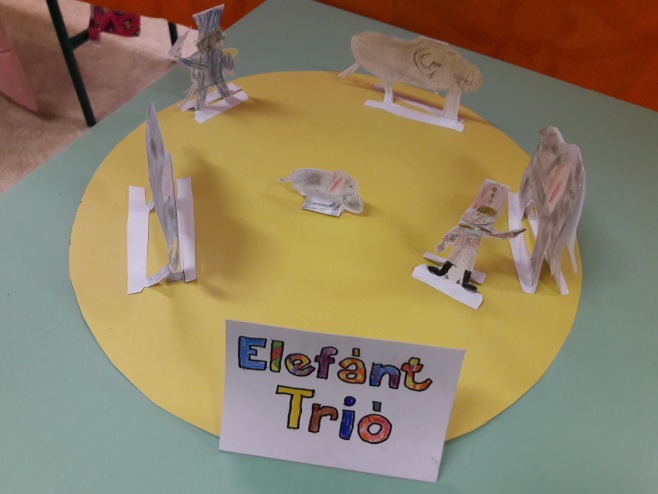 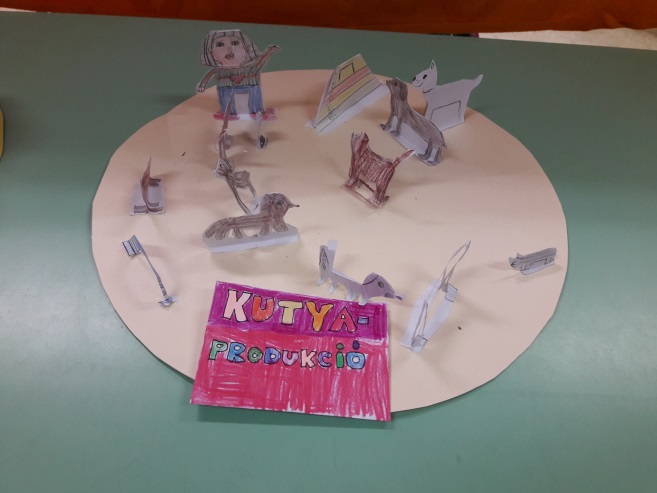 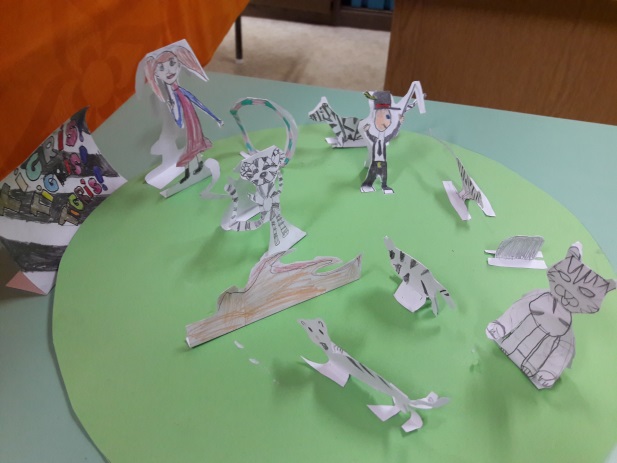 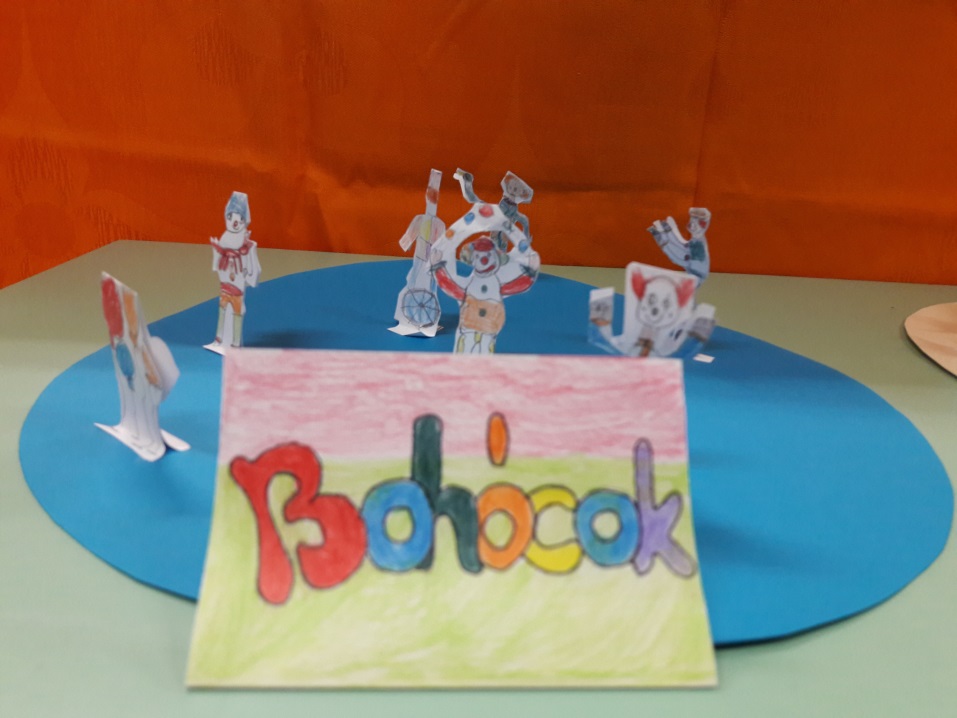 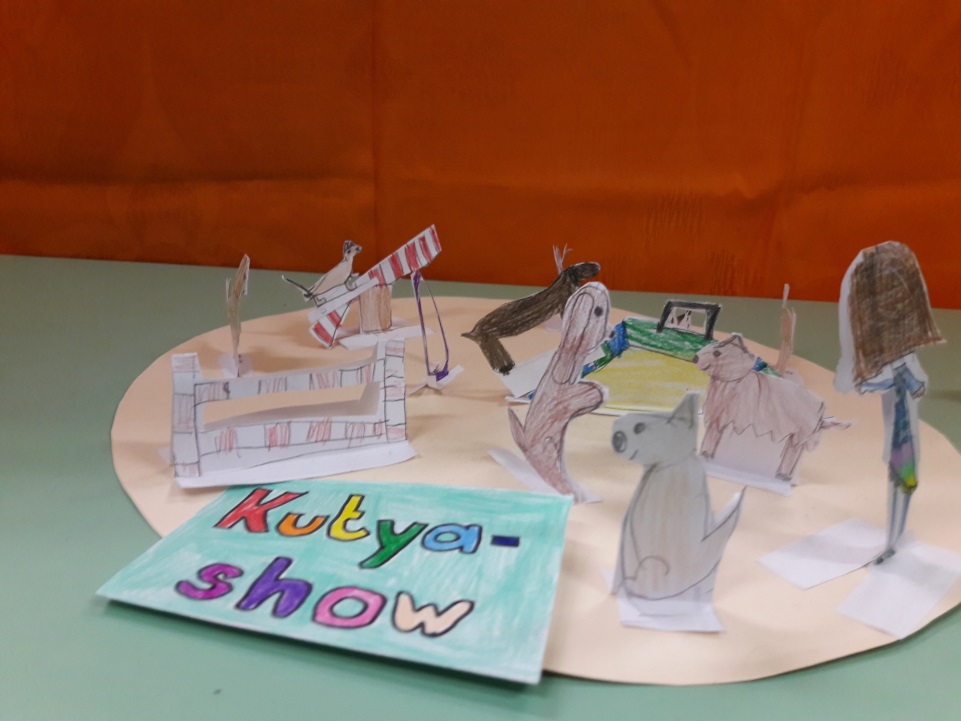 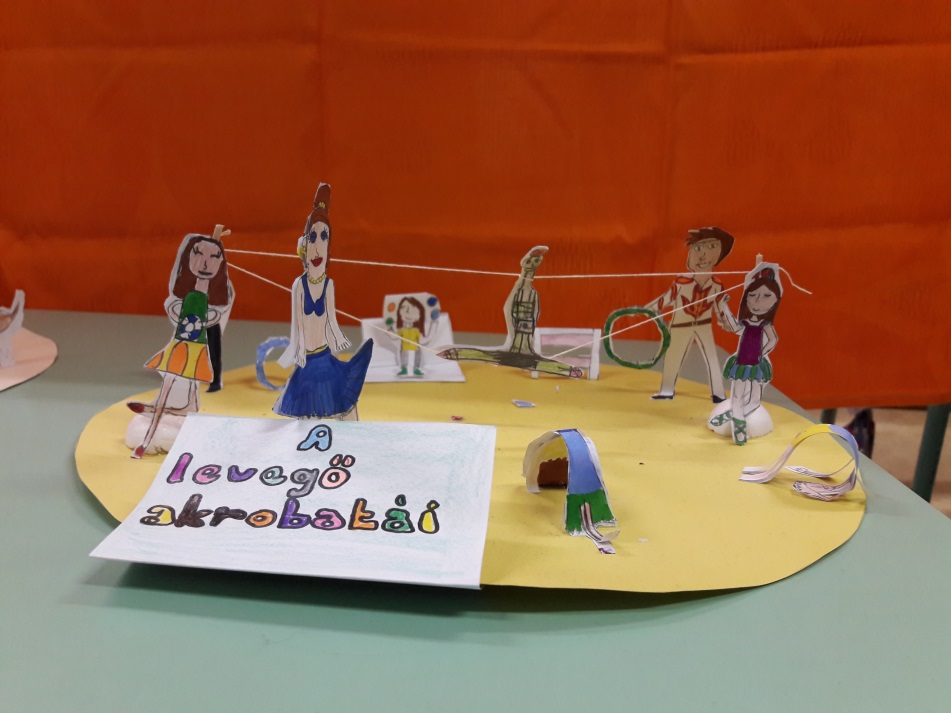 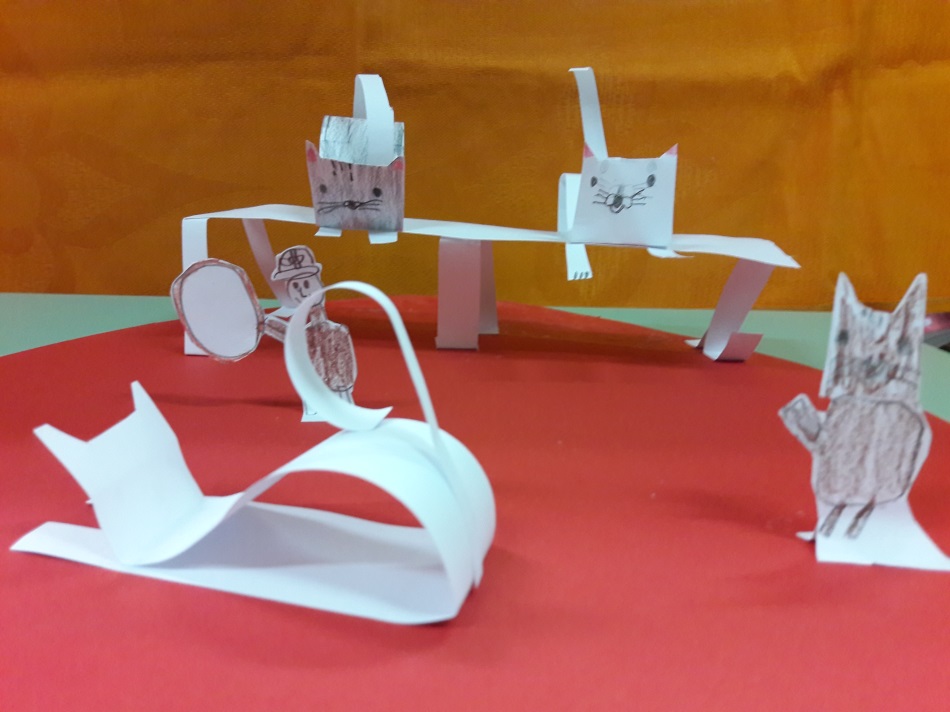 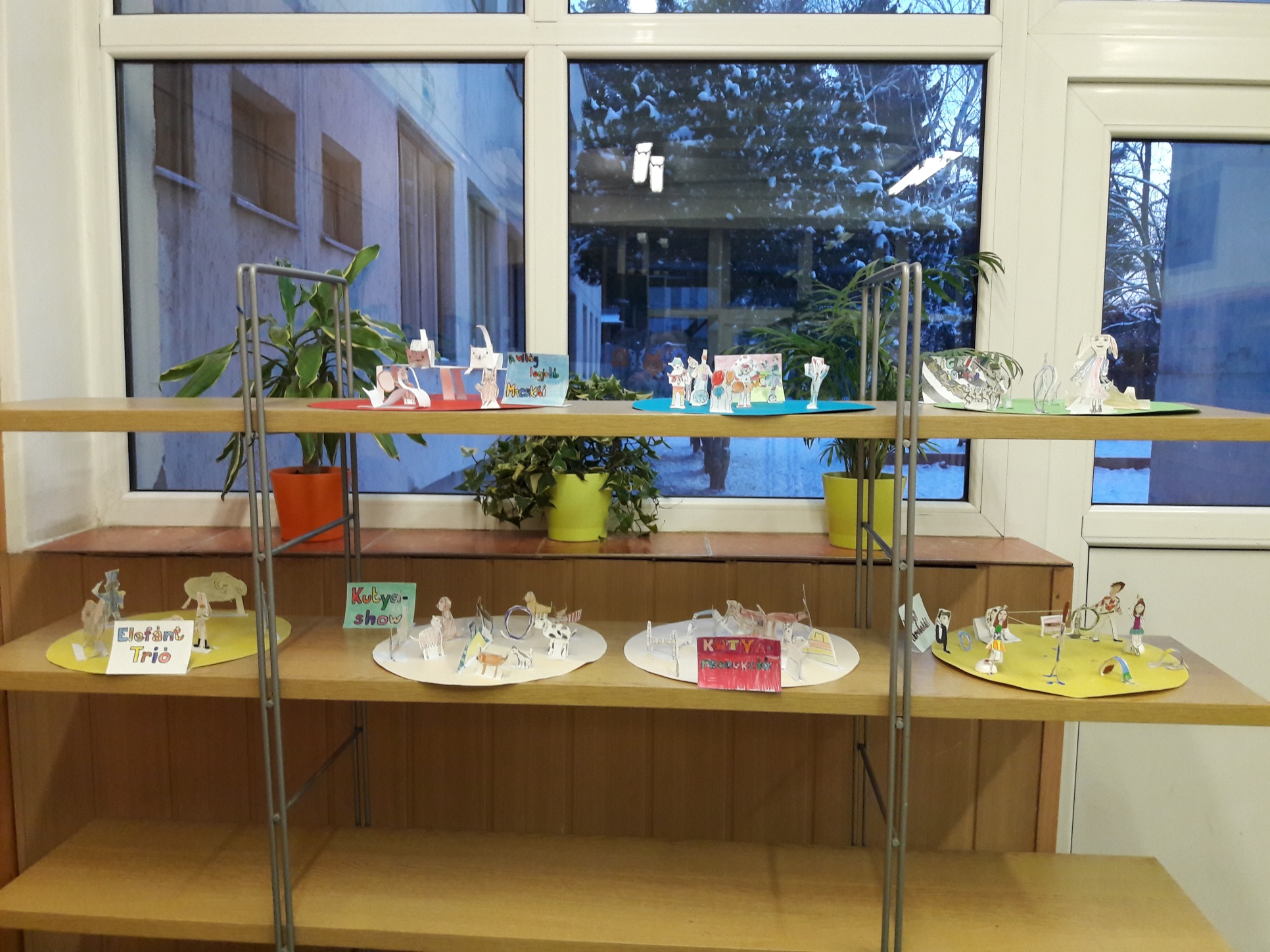 A pedagógus neve: Kónya ZsuzsannaMűveltség terület: TechnikaTantárgy: Technika (dupla óra)Osztály: 3.o.Az óra témája: Leopárdok, tigrisek varrása.Az óra cél- és feladatrendszere: A pontos feladatvégzés. A szociális kompetenciák fejlesztése az órán való együttműködés során. A gépöltés tanítása.Az óra didaktikai feladatai: A meglévő ismeretek felidézése, megerősítése. Motiválás, szemléletesség, tudatosság.Dátum: 2019. 01. 14.MELLÉKLETEK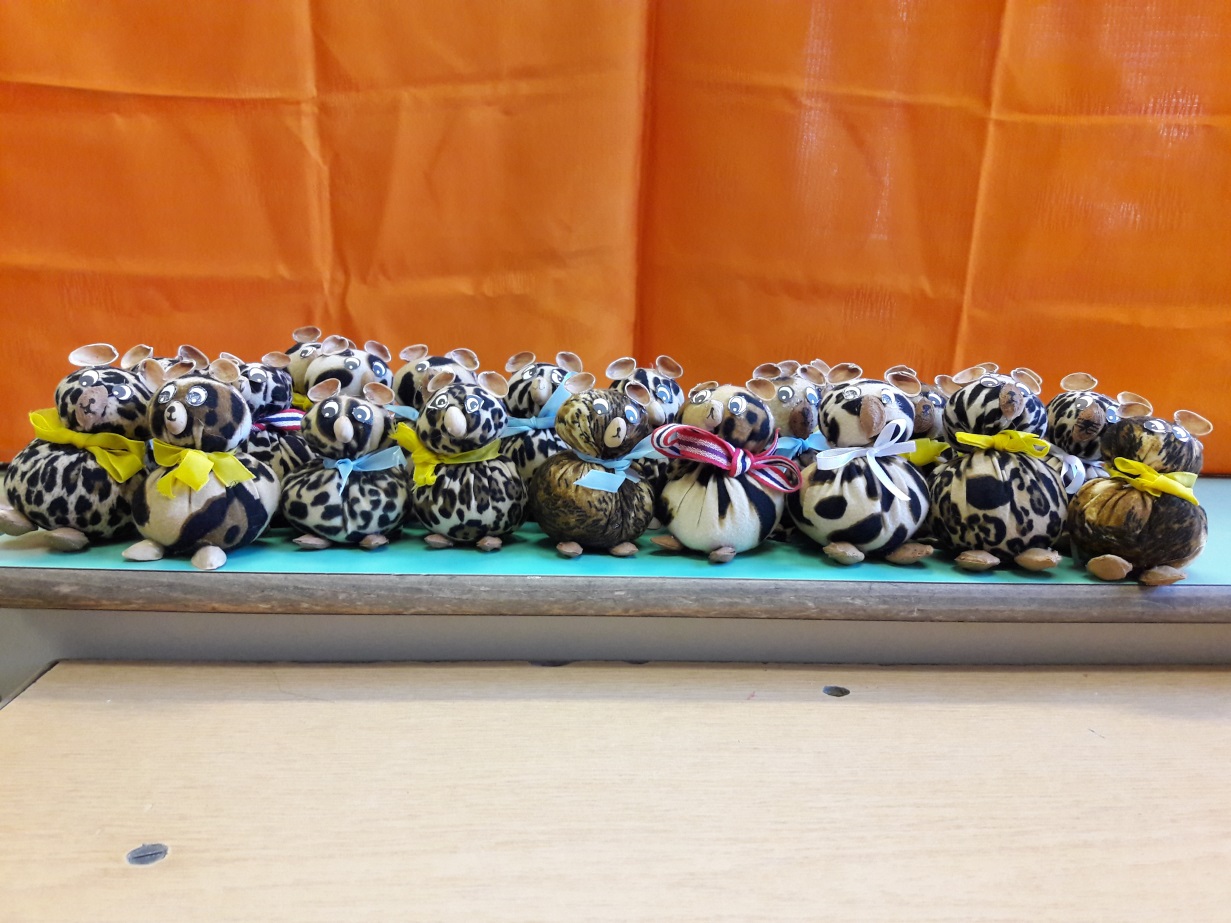 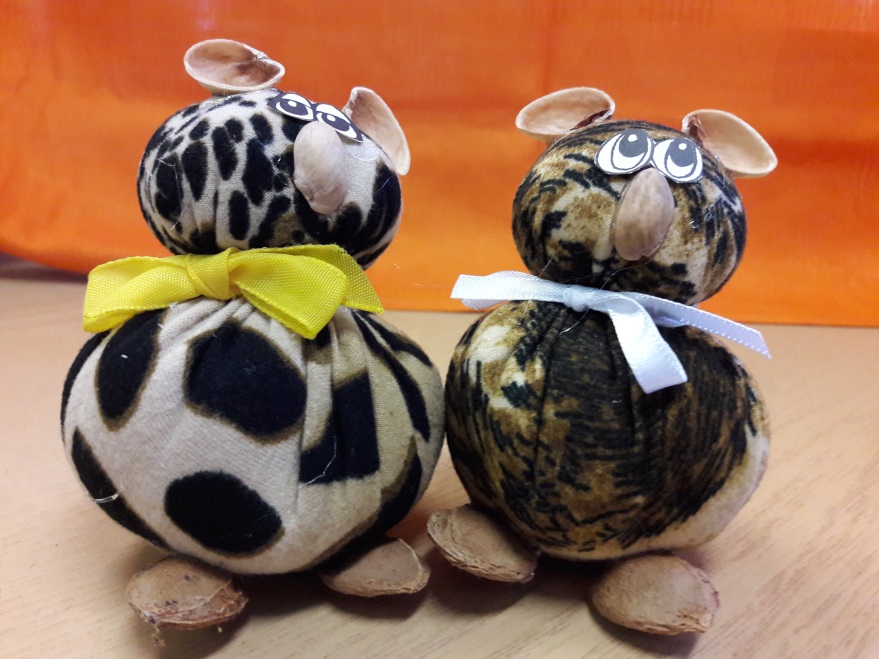 IdőkeretAz óra meneteNevelési-oktatási stratégiaNevelési-oktatási stratégiaNevelési-oktatási stratégiaMegjegyzésekIdőkeretAz óra meneteFejlesztési területekTanulói munkaformák,módszerekEszközökMegjegyzések15’Szövegfeldolgozás.figyelemfrontális munkaSzitakötő folyóirat 44. szám: Victor András: Pattogó ostor5’Eszközök kiosztása, feladat megbeszélése.figyelem,emlékezet,együttműködésfrontális munkatevékenykedtetésszínes papírok, ollók, ragasztók, rajzlapok25’A porond tervének elkészítése, megbeszélése a csoporton belül.Tervek megvalósítása.pontosság, figyelem,együttműködés,problémamegoldáscsoport munkatevékenykedtetés7 csoportban tevékenykedtek a tanulókIdőkeretAz óra meneteNevelési-oktatási stratégiaNevelési-oktatási stratégiaNevelési-oktatási stratégiaMegjegyzésekIdőkeretAz óra meneteFejlesztési területekTanulói munkaformák,módszerekEszközökMegjegyzések35’Az előző órai munka folytatása.figyelem,pontosság,együttműködés,problémamegoldáscsoport munkatevékenykedtetésollók, ragasztók, színes ceruzák5’Kiállítás az elkészült munkákból.frontális munka tevékenykedtetésVélemények meghallgatása az elkészült munkákról.5’Az eszközök elrámolása.együttműködésfrontális munka tevékenykedtetésnapi rutinIdőkeretAz óra meneteNevelési-oktatási stratégiaNevelési-oktatási stratégiaNevelési-oktatási stratégiaMegjegyzésekIdőkeretAz óra meneteFejlesztési területekTanulói munkaformák,módszerekEszközökMegjegyzések10’Mintadarabok bemutatása, munkafolyamatok megbeszélése.figyelem,együttműködésfrontális munkamegbeszélésmintadarabok5’Szükséges eszközök kiosztása, anyagok kiválasztása.figyelem,együttműködésfrontális munkatevékenykedtetéstű, cérna, leopárd és tigris mintájú anyagok, vatta vagy fríz az állatok töméséhezAz anyagokból előre kinyírtam 1db nagyobb kört és 1db kisebbet, ebből választhattak a tanulók.40’2 körlap megvarrása gépöltéssel, ezek megtöltése tömőanyaggal, elvarrása.figyelem,együttműködés,pontosságegyéni munka:tevékenykedtetéstű, cérna, tömőanyag, ollóA körlapokból leeső anyagdarabokból vágták ki az állatok farkát.25’Az állatok díszítése.figyelem,együttműködés, türelem,pontosságegyéni munka:tevékenykedtetésszilva és sárgabarack magok, pisztácia csonthéja, fehér papír (szemnek), színes szalagok (állatok nyakába), ragasztópisztolyMinden tanuló eldönthette, hogy milyen magokat és szalagot szeretne az állatára. A ragasztásban segítettem.10’Eszközök, anyagok elpakolása.együttműködésfrontális munkatevékenykedtetésnapi rutin5’Kiállítás az elkészült állatokból.együttműködésfrontális munkatevékenykedtetésVélemények meghallgatása az elkészült munkákról.